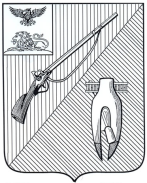 УПРАВЛЕНИЕ ОБРАЗОВАНИЯадминистрации Старооскольскогогородского округа Белгородской областиПРИКАЗ«02» марта 2023 года                                                                                          № 319О проведении муниципального этапа областного Пасхального конкурса-фестиваля детского творчества «Радость души моей!»В целях духовно-нравственного и гражданско-патриотического воспитания детей и молодежи через изучение исторического и культурного наследия России, Белгородчины, возрождения интереса к традициям Православия, выявления и поддержки одарённых детей и молодёжи, во исполнение приказа министерства образования Белгородской области от 15 февраля 2023 года №503«О проведении областного Пасхального конкурса-фестиваля детского творчества «Радость души моей!»п р и к а з ы в а ю :Провести с 06 марта по 10 мая 2023 года муниципальный этап областного конкурса-фестиваля детского творчества «Радость души моей!» в дистанционном формате (далее - Фестиваль). Утвердить Положение о проведении Фестиваля (приложение №1).Провести в период с 07 по 14 апреля 2023 года неделю мастер-классов «Готовимся к Пасхе» на базе МБОУ «Центр образования «Перспектива» в дистанционном формате.Утвердить программу проведения недели мастер-классов «Готовимся к Пасхе» (приложение №2).5. Утвердить состав оргкомитета Фестиваля (приложение №3).6. Утвердить состав жюри Фестиваля (приложение №4).7. Ответственность за подготовку и проведение Фестиваля возложить на МБОУ «Центр образования «Перспектива» (Часовских М.А.), МБУ ДПО «Старооскольский центр развития образования» (Куропаткина А.Н).8. Руководителям образовательных организаций Старооскольского городского округа:8.1. Обеспечить участие обучающихся и воспитанников в Фестивале.8.2. Направить заявки, конкурсные работы  и отчёт о проведении школьного этапа Фестиваля согласно Положению о проведении Фестиваля в МБОУ «ЦО «Перспектива».9.Контроль за исполнением настоящего приказа возложить на заместителя начальника управления образования администрации Старооскольского городского округа Илюк Л.В.Начальник  управления образования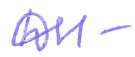 администрации Старооскольскогогородского округа				                                                   Н.Е. ДеречаМинченко Светлана Александровна, (4725)221262Часовских Марина Александровна, (4725)242072Приложение №1Утверждено приказом управления образования администрации Старооскольского городского округаот «02» марта 2023 года  № 319ПОЛОЖЕНИЕо проведении муниципального этапа областного Пасхального конкурса-фестиваля детского творчества «Радость души моей!»1. Общие положения1.1. Настоящее Положение определяет порядок организации и проведения муниципального этапа областного Пасхального конкурса-фестиваля детского творчества «Радость души моей» (далее - Фестиваля).1.2. Организаторами муниципального этапа Фестиваля являются управление образования администрации Старооскольского городского округа, МБОУ «Центр образования «Перспектива», МБУ ДПО «Старооскольский центр  развития образования».2. Цели и задачи ФестиваляЦель: духовно-нравственное и гражданско-патриотическое воспитание детей и молодёжи через изучение истории, традиций и культуры России, родного края.Задачи:- создание благоприятных условий для духовно-нравственного развития  и военно-патриотического воспитания детей и молодёжи;- духовно-нравственное и эстетическое просвещение детей и молодёжи, формирование у них любви к Родине, родному краю, интереса к истории православной культуры; - возрождение интереса к традициям православия, к истории и художественно-культурному наследию Белгородчины, укреплению семейных ценностей;- организация досуга детей и молодёжи, развитие творческих способностей;- развитие различных видов декоративно-прикладного творчества среди детей и молодёжи;- выявление и поддержка одарённых детей и молодёжи.3. УчастникиК участию в Фестивале приглашаются обучающиеся и воспитанники образовательных организаций, организаций дополнительного образования, Старооскольского городского округа в возрасте от 5 до 18 лет.4. Порядок проведения Фестиваля4.1. Фестиваль проводится в два этапа:школьный этап – с 06 марта по 17 апреля 2023 года,муниципальный этап (подведение итогов Фестиваля) – с 18 апреля по 10 мая 2023 года.4.2. В рамках школьного этапа Фестиваля в образовательных организациях округа предлагается организовать и провести в образовательных организациях цикл культурно-массовых мероприятий, приуроченных ко дню Светлой Пасхи (возможен очно-заочный формат проведения):4.2.1. Пасхальные выставки (выставки-распродажи) работ изобразительного и декоративно-прикладного творчества (пасхальные поделки и сувениры «Светлое Воскресение», декоративное оформление пасхальных яиц, пасхальные подарки и т.п.), фотовыставки;4.2.2. Кулинарные конкурсы (на лучшие пасхальный кулич и его рецепт, роспись яиц, оформление праздничного пасхального стола и т.п.)4.2.4. Досуговые мероприятия (концерты, фестивали, фольклорные праздники, спектакли и т.п.), благотворительная акция «Дари добро!». (Мероприятия Акции проводятся по планам, разработанными образовательными организациями).4.3. По итогам проведения школьного этапа (пасхальных выставок работ изобразительного и декоративно-прикладного творчества, кулинарных конкурсов, досуговых мероприятий, благотворительной акции «Дари добро!») каждая образовательная организация предоставляет отчет (Приложение к Положению №1) в срок до 18 апреля 2023 года в МБОУ «ЦО «Перспектива» на адрес электронной почты: perspekt.konkurs@gmail.com (Тема письма: «Радость души_отчёт»).4.4. В рамках муниципального этапа Фестиваля проводятся следующие мероприятия:4.4.1. Творческий конкурс «Свет православия, свет души» (исследовательские работы).Для участия в творческом конкурсе предоставляются исследовательские работы, направленные на изучение истории, традиций и культуры России, родного края и способствующие духовно-нравственному развитию и гражданско-патриотическому воспитанию, по двум номинациям:«История возникновения праздника Пасхи – Светлого Христова Воскресения».Возможные темы для исследования:- Народные традиции русской пасхальной недели.- Народные игры, связанные с пасхальными традициями.- Пасхальные приметы и обычаи.- Пасха – семейный праздник.- Дела добра и милосердия и т.п.2) «Жизнь и служение священномученика Онуфрия (Гагалюка), архиепископа Старооскольского».Возможные темы для исследования:- Нравственный потенциал духовного наследия архиепископа Онуфрия (Гагалюка).- Духовные наставления архиепископа Онуфрия (Гагалюка) и пути к самоусовершенствованию.- Духовный облик священномученика архиепископа Онуфрия (Гагалюка).- Роль семьи в православном воспитании. Религия и дети в воззрениях  архиепископа Онуфрия (Гагалюка) и т.п.Темы в рамках номинаций творческого конкурса авторы могут предложить самостоятельно.Возрастные категории:- 1-я группа – 13-15 лет;- 2-я группа – 16-18 лет.Для участия в конкурсе необходимо предоставить заявки в формате WORD (Приложение к Положению №2) с рабочей ссылкой на конкурсные работы в срок до 03 апреля 2023 года в МБОУ ЦО «Перспектива» на электронную почту: perspekt.konkurs@gmail.com с темой письма «Свет православия». 4.4.2. Конкурс детского изобразительного и декоративно-прикладного творчества «Пасхальные мотивы». Конкурс проводится в четырёх возрастных категориях:1-я группа – 5-6 лет;2-я группа – 7-10 лет;3-я группа – 11-15 лет;4-я группа – 16-18 лет.	На конкурс предоставляются работы в двух номинациях:живопись;декоративно-прикладное творчество (роспись, резьба по дереву, лепка, вышивание, бисероплетение, декупаж и т.п.).Для участия в конкурсе необходимо предоставить:Для участия в конкурсе необходимо предоставить заявки в формате WORD (Приложение к Положению №2) с рабочей ссылкой на конкурсные работы в срок до 03 апреля 2023 года в МБОУ ЦО «Перспектива» на электронную почту: perspekt.konkurs@gmail.com с темой письма «Пасхальные мотивы». От каждой образовательной организации на конкурс может быть представлено не более 1 работы в каждой возрастной категории и номинации. Всего не более 8 работ.Один педагог может представить только одного участника в номинации и возрастной категории.4.4.3. Фотоконкурс «Радость духовная».Конкурс проводится в трех возрастных категориях:1-я группа – 7-10 лет;2-я группа – 11-15 лет;3-я группа – 16-18 лет.На конкурс предоставляются фотографии, отражающие тему празднования Светлого Христова Воскресения – Пасхи и традиций, связанных с этим праздником, объединённых единой темой пасхальной радости. Фотоработы должны быть 2023 года.Для участия в конкурсе необходимо предоставить в формате WORD (Приложение к Положению №2) с рабочей ссылкой на конкурсные работы в срок до 18 апреля 2023 года в МБОУ ЦО «Перспектива» на электронную почту: perspekt.konkurs@gmail.com с темой письма «Радость духовная».От каждой образовательной организации на конкурс предоставляется
не более 3 работ в каждой возрастной категории.Один педагог может представить только одного участника в возрастной категории.4.4. Благотворительная акция «Дари добро!».В рамках акции предлагается в период подготовки к празднованию Светлой Пасхи организовать оказание благотворительной помощи и проведение Пасхальных дней милосердия, чтобы поделиться светом Пасхи не только с нашими семьями и друзьями, но и с нуждающимися. В период проведения Пасхального фестиваля, в случае благоприятной обстановки,  запланировать организацию благотворительных мероприятий в сельских поселениях, в образовательных организациях (школах, детских садах), социальных объектах (больницах, приютах, детских домах).Заключительным мероприятием Фестиваля является виртуальная выставка лучших фоторабот, работ изобразительного и декоративно-прикладного творчества, организованная на сайте МБОУ «Центр образования «Перспектива» и МБУ ДПО «Старооскольский центр развития образования».Ответственные: Часовских Марина Александровна, директор МБОУ «Центр образования «Перспектива», тел. 24-20-72, Кривошеева Елена Николаевна, руководитель центра МБУ ДПО «Старооскольский центр развития образования», тел. 22-06-475.Требования к оформлению конкурсных работ5.1. Творческий конкурс «Свет православия, свет души» (исследовательские работы).Исследовательские работы принимаются в электронном виде.Требования к оформлению работ:формат текста: лист А4, шрифт Times New Roman (кегль 14, интервал 1,0); поля (снизу и сверху по 2 см, слева –3 см, справа –1,5 см);объём конкурсной работы должен быть не более 7 страниц  указанным шрифтом и соответствовать общим требованиям и правилам написания и оформления текстов исследовательской работы;объём приложений – не более 3 страниц;титульный лист должен быть оформлен по шаблону (Приложение к Положению №3).Оргкомитет Фестиваля оставляет за собой право отклонить работы не соответствующие указанным требованиям. Работы не рецензируются.5.2. Конкурсы изобразительного и декоративно-прикладного творчества «Пасхальные мотивы».На конкурс принимаются фотографии рисунков и поделок качественного изображения (min 3000 пикселей по длинной стороне в формате JPEG). Фотофайл подписывается ФИ участника и образовательная организация.Рисунки могут быть выполнены на любом материале (бумага, ватман, картон, холст и т.д.) и исполнены в любой технике (карандаш, акварель, масло, тушь, пастельные мелки, цветные карандаши, смешанная техника).Поделки могут быть выполнены в различных техниках (бисероплетение, резьба по дереву, художественная вышивка, аппликация, лепка, витраж, флористика, керамика, мозаика, роспись по дереву и т.п.)5.3. Фотоконкурс «Радость духовная»Работы представляются в виде чёрно-белых или цветных фотографий в электронном виде качественного изображения (min 3000 пикселей по длинной стороне в формате JPEG). Фотофайл подписывается ФИ участника и образовательная организация.Все конкурсные работы должны отвечать основной теме Фестиваля. Оргкомитет оставляет за собой право не принимать плохого качества фотографии конкурсных работ. Работы, представленные на конкурс, не рецензируются.5.4. Благотворительная акция «Дари добро!»Предоставляется отчёт о проведённых благотворительных мероприятиях в сельских поселениях и городских округах, в образовательных организациях (школах, детских садах), социальных объектах (больницах, приютах, детских домах) в произвольной форме с приложением аналитических материалов, фото-, видеоматериалов сценариев проведённых мероприятий, концертной программы.На основе предоставленных отчётных материалов жюри выявляет наиболее активных участников благотворительной акции, лучшую образовательную организацию.Работы, присланные на Фестиваль, не рецензируются. Ответственность за авторство конкурсных работ несут лица, представившие работы на Фестиваль.Координатор – Лиходей Татьяна Борисовна, методист МБОУ «ЦО «Перспектива», Сухарева Елена Александровна, педагог-организатор, тел. 24-20-726. Критерии оценки конкурсных работВсе конкурсные работы оцениваются по пятибалльной системе по критериям.6.1. Творческий конкурс «Свет православия, свет души». соответствие и полнота раскрытия темы;структура работы (структурирование текста по главам и параграфам, нумерация страниц, список литературы и источников, приложения, наличие сносок на используемую литературу);используемые источники (привлечение архивных данных, устных свидетельств, профессиональной литературы);степень самостоятельности(умение ставить задачи, анализировать источники, аргументировать свою точку зрения, делать собственные выводы, проявлять индивидуальный стиль, соответствие заявленному возрасту);грамотность.6.2. Конкурсы изобразительного и декоративно-прикладного творчества «Пасхальные мотивы»:художественный уровень выполнения работ;оригинальность;использование народных традиций;соответствие представленной работы возрасту участника;качество оформления.6.3. Фотоконкурс «Радость духовная»:соответствие теме конкурса;художественный уровень произведения;оригинальность идеи и содержания;общее восприятие.6.4. Благотворительная акция «Дари добро!» (отчёт):качество содержания отчёта о благотворительных мероприятиях;оригинальность исполнения;наличие и качество приложений (аналитические материалы, фотографии, сценарии проведённых мероприятий, концертных программ и т.п.)7. Подведение итогов.		Итоги Фестиваля подводятся отдельно по каждому конкурсу в каждой возрастной категории и номинации. Победители и призёры Фестиваля награждаются Почётными грамотами управления образования администрации Старооскольского городского округа.Приложение №1 к Положениюо проведении муниципального этапа областного Пасхального конкурса-фестиваля детского творчества «Радость души моей»Внимание! Отчет оформляется на бланке образовательной организации с указанием исходящего номера и даты, подписывается руководителем ОО.Отчет* о проведении мероприятий в рамках школьного этапа областного Пасхального конкурса-фестиваля детского творчества «Радость души моей» МБОУ «_____________»	*К отчету необходимо приложить заявку (см. приложение – «4. Благотворительная акция «Дари добро!»), фотоматериалы, иллюстрирующие проведение мероприятий. Все материалы к отчету принимаются в заархивированном виде.Приложение №2 к Положениюо проведении муниципального этапа областного Пасхального конкурса-фестиваля детского творчества «Радость души моей»ВАЖНО!!! Заявка оформляется отдельно на каждого участника.Все конкурсные материалы на одного участника присылаются отдельным письмом.ЗАЯВКАна участие в муниципальном этапеобластного Пасхального конкурса-фестиваля детского творчества«Радость души моей» 1.Творческий конкурс «Свет православия, свет души» (исследовательские работы)2. Конкурс изобразительного и декоративно-прикладного творчества «Пасхальные мотивы»3.Фотоконкурс «Радость духовная» 4. Благотворительная акция «Дари добро!»Приложение №3 к Положениюо проведении муниципального этапа областного Пасхального конкурса-фестиваля детского творчества «Радость души моей!»Титульный лист работ,представленных на областной Пасхальный конкурс-фестиваль детского творчества «Радость души моей!»(исследовательские работы)Приложение №2Утверждено приказом управления образования администрации Старооскольского городского округа                                                                                        от «02» марта 2023 года  №319Программа Недели мастер-классов «Готовимся к Пасхе»Сроки проведения – 07 – 14 апреля 2023 года в социальной группе https://vk.com/st.perspective отделения дополнительного образования МБОУ «Центр образования «Перспектива» Участники – обучающиеся и педагогические работники образовательных организаций Старооскольского городского округа. Приложение №3Утверждено приказом управления образования администрации Старооскольского городского округа                                                                                       от «02» марта 2023 года  №319Состав оргкомитетамуниципального этапа областного Пасхального конкурса-фестиваля детского творчества «Радость души моей!»   Приложение №4Утверждено приказом управления образования администрации Старооскольского городского округаот «02» марта 2023 года  № 319Состав жюримуниципального этапа областного Пасхального конкурса-фестиваля детского творчества «Радость души моей!»Мероприятия ФестиваляНазвания мероприятий, формы реализации, Количество участников мероприятияПасхальные выставкиПасхальные выставкиПасхальные выставкиКулинарные конкурсыКулинарные конкурсыКулинарные конкурсыДосуговые мероприятияДосуговые мероприятияДосуговые мероприятияБлаготворительная акция «Дари добро!»Благотворительная акция «Дари добро!»Благотворительная акция «Дари добро!»№ п/пФ.И.О. автораВозраст автораКраткое наименование образовательной организации (по Уставу)Название работы Ф.И.О. руководителя (полностью),должность Контактный телефон руководителя(сотовый)Ссылка на работу№ п/пФ.И.О. автораНоминация (живопись или декоративно-прикладное творчество)Возраст автораКраткое наименование образовательной организации (по Уставу)Название работы (техника исполнения)Ф.И.О. руководителя (полностью),должность Контактный телефон руководителя(сотовый)Ссылка на работу№ п/пФ.И.О. автораВозраст автораКраткое наименование образовательной организации (по Уставу)Название работы Ф.И.О. руководителя (полностью),должность Контактный телефон руководителя(сотовый)Ссылка на работуНаименование образовательной организации (по Уставу)ФИО организаторов номинации (полностью)Контактный телефон (сотовый) Ссылка на конкурсные материалыДатаНазвание мастер-классаПедагог 07.04.2023«Кукла Вербница»Кузнецова Раиса Ивановна, педагог дополнительного образования, Лиходей Михаил Валериевич, концертмейстер МБОУ «ЦО «Перспектива»08.04.2023«Пасхальный натюрморт»Сухарева Елена Александровна,  Бочарова Дарья Владимировна,  педагоги-организаторы МБОУ «ЦО «Перспектива»10.04.2023«Пасхальная открытка» Пчелкина Надежда Анатольевна, педагог дополнительного образования МБОУ «ЦО «Перспектива»  11.04.2023«Пасхальное чудо» Пешкова Евгения Владимировна, педагог дополнительного образования МБОУ «ЦО «Перспектива»  12.04.2023«Пасхальный сувенир»Тулинова Ирина Николаевна, Александрова Ирина Викторовна, педагоги дополнительного образования МБОУ «ЦО «Перспектива»   13.04.2023«Пасхальная фантазия»Орлова Наталия Владимировна, педагог дополнительного образования МБОУ «ЦО «Перспектива»  14.04.2023«Подарок к Пасхе»Шишова Татьяна Ивановна, педагог дополнительного образования МБОУ «ЦО «Перспектива»  Илюк Людмила Витальевназаместитель начальника управления образования администрации Старооскольского городского округаПротоиерей Алексей Бабанин Благочинный I Старооскольского округа, настоятель храма Рождества Христова (по согласованию)Ревякина Мария Сергеевнаначальник отдела воспитания и дополнительного образования Старооскольского городского округаЧасовских Марина Александровнадиректор МБОУ «Центр образования «Перспектива»Куропаткина Анна Николаевнадиректор МБУ ДПО «Старооскольский центр развития образования»Минченко Светлана Александровнаведущий специалист отдела воспитания и дополнительного образования управления образования администрации Старооскольского городского округаДурневаГалина Владимировна начальник отделения дополнительного образования МБОУ «Центр образования «Перспектива»ЛиходейТатьяна Борисовнаметодист МБОУ «Центр образования «Перспектива»Краснова Ольга Валентиновнаметодист МБОУ «Центр образования «Перспектива»Сухарева Елена Александровнапедагог-организатор МБОУ «Центр образования «Перспектива»Бочарова Дарья Владимировнапедагог-организатор МБОУ «Центр образования «Перспектива»Лиходей Михаил Валериевичконцертмейстер МБОУ «Центр образования «Перспектива»Кривошеева Елена Николаевнаруководитель центра МБУ ДПО «Старооскольский центр развития образования»Белокопытова Ирина Ивановнаметодист МБУ ДПО «Старооскольский центр развития образования»Стрельникова Екатерина Вячеславовнаметодист МБУ ДПО «Старооскольский центр развития образования»Волкова Наталия Владимировнаучитель истории МБОУ «Средняя общеобразовательная школа №28 с углубленным изучением отдельных предметов им. А.А. Угарова»Шалаева АллаАнатольевнаучитель русского языка и литературы МАОУ «Образовательный комплекс «Лицей №3» имени С.П. Угаровой» Савина Елена Вячеславовнаучитель русского языка и литературы МБОУ «Средняя общеобразовательная школа №24 с углубленным изучением отдельных предметов»Плетнева Юлия Викторовнаучитель православной культуры, истории и обществознания ОАНО «Православная гимназия №38» (по согласованию)ШпачукДиана Геннадьевнаучитель православной культуры МАОУ «Средняя общеобразовательная школа №40»Крылова Елена Геннадиевнаучитель ОДНКНР ОГБОУ «Средняя общеобразовательная школа №20 с углубленным изучением отдельных предметов г. Старого Оскола» (по согласованию)Стародубцева Наталья Владимировнаучитель ОДНКНР МБОУ «Средняя общеобразовательная школа №17»Кузнецова Раиса Ивановнапедагог дополнительного образования МБОУ «Центр образования «Перспектива»Пчелкина Надежда Анатольевнапедагог дополнительного образования МБОУ «Центр образования «Перспектива»АлександроваИрина Викторовнапедагог дополнительного образования МБОУ «Центр образования «Перспектива»Тулинова Ирина Николаевнапедагог дополнительного образования МБОУ «Центр образования «Перспектива»Орлова Наталия Владимировнапедагог дополнительного образования МБОУ «Центр образования «Перспектива»Шишова Татьяна Ивановнапедагог дополнительного образования МБОУ «Центр образования «Перспектива»Пешкова Евгения Владимировнапедагог дополнительного образования МБОУ «Центр образования «Перспектива»Сухарева Елена Александровнапедагог дополнительного образования МБОУ «Центр образования «Перспектива»Бочарова Дарья Владимировнапедагог дополнительного образования МБОУ «Центр образования «Перспектива»Агапова Серафима Викторовнаучитель технологии МАОУ «Средняя общеобразовательная школа №24 с углубленным изучением отдельных предметов» Глызина Марина Михайловнаучитель изобразительного искусства МАОУ «Средняя общеобразовательная школа №24 с углубленным изучением отдельных предметов»Кривошеев Сергей Константиновичучитель технологии МБОУ «Средняя общеобразовательная школа №5 с углубленным изучением отдельных предметов»Распутина Екатерина Сергеевнавоспитатель ДО АНО «Православный детский сад «Введенский»Пожидаева Екатерина Анатольевнавоспитатель МБДОУ детский сад №28 «Ладушки»Котарева Ольга Васильевнавоспитатель МБДОУ детский сад №29 «Рябинушка»Зерщикова Инна Владимировнавоспитатель МБДОУ детский сад №41 «Семицветик»Чахчахова Екатерина Андреевнастарший воспитатель МБДОУ детский сад №42 «Малинка»Васютина Олеся Сергеевнапедагог-психолог МБДОУ детский сад №42 «Малинка»